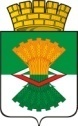 ДУМАМАХНЁВСКОГО МУНИЦИПАЛЬНОГО ОБРАЗОВАНИЯтретьего созыва                                                 РЕШЕНИЕ от 14  октября  2015 года              п.г.т. Махнёво                              № 20 Об информации Администрации Махнёвского муниципального образования об итогах организации отдыха, оздоровления и занятости детей и подростков в  2015 годуРассмотрев информацию Администрации Махнёвского муниципального образования об итогах организации отдыха, оздоровления и занятости детей, Дума Махнёвского муниципального образованияРЕШИЛА:Информацию Администрации Махнёвского муниципального образования об итогах организации отдыха, оздоровления и занятости детей и подростков  в 2015 году принять к сведению.Настоящее Решение вступает в силу со дня его принятия.Направить настоящее Решение для   опубликования в газету «Алапаевская искра» и разместить на официальном сайте Махнёвского муниципального образования в сети «Интернет».Председатель Думы муниципального образования                                                И.М.АвдеевГлава муниципального образования 			              А.В.Лызлов                                                                                  Приложениек Решению Думы Махнёвскогомуниципального образования                                                              от 14.10.2015  № 20Информация Администрации Махнёвского муниципального образования об итогах организации отдыха, оздоровления и занятости детей и подростков в 2015 годуВ соответствии с постановлением Правительства Свердловской области от 09.04.2015 года № 245-ПП «О мерах по организации и  обеспечению отдыха и оздоровления детей в Свердловской области в 2015-2017 годах» было разработано и утверждено постановление Администрации Махнёвского муниципального образования от 20 апреля 2015 года № 362 «О мерах по организации и обеспечению отдыха и оздоровления детей в Махнёвском муниципальном образовании в 2015-2017 годах» (с изменениями от 10.06.2015 года № 478).Следующим этапом стало заключение Соглашения между Министерством общего и профессионального образования Свердловской области и Администрацией Махнёвского муниципального образования о предоставлении и использовании субсидий на организацию отдыха и оздоровления детей в каникулярное время в 2015 году, в котором прописаны значения целевых показателей эффективности использования субсидий:всего охватить оздоровлением и отдыхом не менее 547 (человек), из них  детей, находящихся в ТЖС ( трудная жизненная ситуация) не менее 55 (человек), в том числе:- в условиях детских санаториев и санаторных оздоровительных лагерей круглогодичного действия не менее 32 человек, из них  детей, находящихся в ТЖС не менее 3 (человек), в том числе в санаторно-курортных организациях, расположенных на побережье Чёрного моря (поезд «Здоровье») 2 (человека), из них  детей, находящихся в ТЖС 1 (человек);- в условиях загородных оздоровительных лагерей не менее 53 (человек), из них  детей, находящихся в ТЖС не менее 5 (человек);- в условиях оздоровительных лагерей дневного пребывания не менее 355 (человек), из них  детей, находящихся в ТЖС не менее 36 (человек);- другими формами отдыха не менее 107 (человек), из них  детей, находящихся в ТЖС не менее 11 (человек).Для достижения целевых показателей выделено 1600,5 тыс. рублей областного бюджета, 700,0 тыс. рублей местного бюджета.В период летних каникул дети и подростки, проживающие на территории Махнёвского муниципального образования, оздоровились и отдохнули в санатории «Талый ключ» (г. Артемовский) – 30 человек (697,5 тыс. руб.); ЗОЛ (загородный оздоровительный лагерь) «Салют» - 35 человека (469,6 тыс. руб.).В лагерях с дневным пребыванием на базе общеобразовательных учреждений оздоровилось 356 человек (967,6 тыс.руб.) и в оборонно-спортивном лагере на базе МКОУ «Махнёвская СОШ» - 13 человек (16,8 тыс. руб.).Постановлением Администрации Махнёвского муниципального образования 06 февраля 2015 года № 91 «Об организации временного трудоустройства несовершеннолетних граждан в возрасте от 14 до 18 лет в свободное от учебы время в 2015 году» образовательным учреждениям было дано план-задание по организации временного трудоустройства несовершеннолетних граждан в период летних каникул в количестве 30 человек: МКОУ «Махнёвская СОШ» - 22 человека, МКОУ «Мугайская ООШ» - 8 человек. В рамках данного мероприятия было освоено 82,05 тыс. рублей.Большое внимание уделяется детям из неблагополучных семей, семей «группы риска». В рамках проведения областной межведомственной комплексной профилактической операции «Подросток»,  на основании Постановления Администрации Махнёвского муниципального образования от 16 июня 2015 года № 508 «Об организации и проведении межведомственной комплексной профилактической операции «Подросток» в Махнёвском муниципальном образовании в 2015 году», совместно со всеми субъектами профилактики, осуществляются следующие мероприятия: обеспечение занятости подростков, состоящих на учете в ОПДН, на внутришкольном  учёте; проведение рейдов по профилактике безнадзорности и правонарушений несовершеннолетних: «Безнадзорные дети», «Здоровье», «Беглец», «Школьник»; организация занятости подростков, осужденных к условной мере наказания, обязательным работам, исправительным работам, вернувшимся из воспитательных колоний, учреждений закрытого типа; регулярное дежурство на дискотеках.Серьёзное внимание в период летних каникул уделяется созданию безопасных условий для проведения летней оздоровительной кампании: руководителями общеобразовательных учреждений проведены инструктажи с педагогами, детьми по вопросам безопасности на воде, в случае пожара, ПДД (Правилам дорожного движения).По итогам летней оздоровительной кампании целевые показатели, установленные постановлением Правительства Свердловской области, не выполнены в связи с нехваткой финансирования и отсутствием контингента: запланировано всего оздоровить 547 человек, по факту – 466 человек, процент исполнения – 85,2 %.Информацию подготовила Перевалова Алена Александровна, ведущий специалист отдела образования Администрации Махнёвского МО